SECTION 132 BRIEFONLY Tick the concerns raised in the evidence that the Court would like investigated:Safe Parenting: 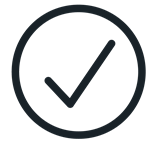 	Mother/father/carer mental health	Mother/father/carer intellectual functioning	Mother/father/carer substance abuse 	Mother/father/carer physical health; 	Offending by mother /father Safety and Basic Care:	Family violence 	Mother/ father protecting child/ren from harm and risk 	Mother/father/carer meeting child/ren’s physical needs 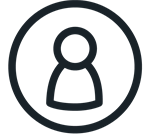 	Adult Relationships - dysfunction, power and control	Other household members- risk or strength	Other people visiting the child’s home - risk 	Physical environment 	Mother/father/carer parenting skills and knowledge, boundaries, routines, role-modelling, guidance etc	Mother/father/carer interactions with childrenFamily/whānau history and functioning:		detail the history of reports of concern and identify, analyse and report on any relevant patterns in the whānau/family history known to Oranga Tamariki			comment on the whānau/wider family context; strengths and weaknessesCultural factors           	factors relevant to the child/ren’s culture including the involvement of  whānau/hapū/iwi  and wider family (as relates to the child’s safety) Impact of adult behaviours on child/ren’s: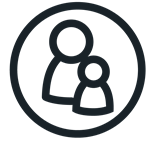 	Health –physical, emotional, disability	Education – attendance, engagement, achievement 	Developmental milestones 	Behaviour – offending, substance use	Safety while having contact and whether the contact needs to be supervised	Other (specify)Any other relevant information or concerns identified by the social worker.Have you formed a belief that the child/ren is/are in need of care or protection? Will you refer for a FGC?	Attach parent’s consents for Oranga Tamariki to obtain their criminal histories and family violence (Family Violence Information Reports) reports.____________________Counsel for Applicant ____________________Counsel for Respondent____________________Lawyer for ChildApplicant Name:			________________________________________Date of Birth:		________________________________________Address:		________________________________________Telephone / Cell phone________________________________________Respondent Name:			________________________________________Date of Birth		________________________________________Address:		________________________________________Telephone / Cell phone________________________________________Details about other persons i.e. partners or family members:(N.B. to include full name, date of birth, address, phone numbers